Traveling with Abraham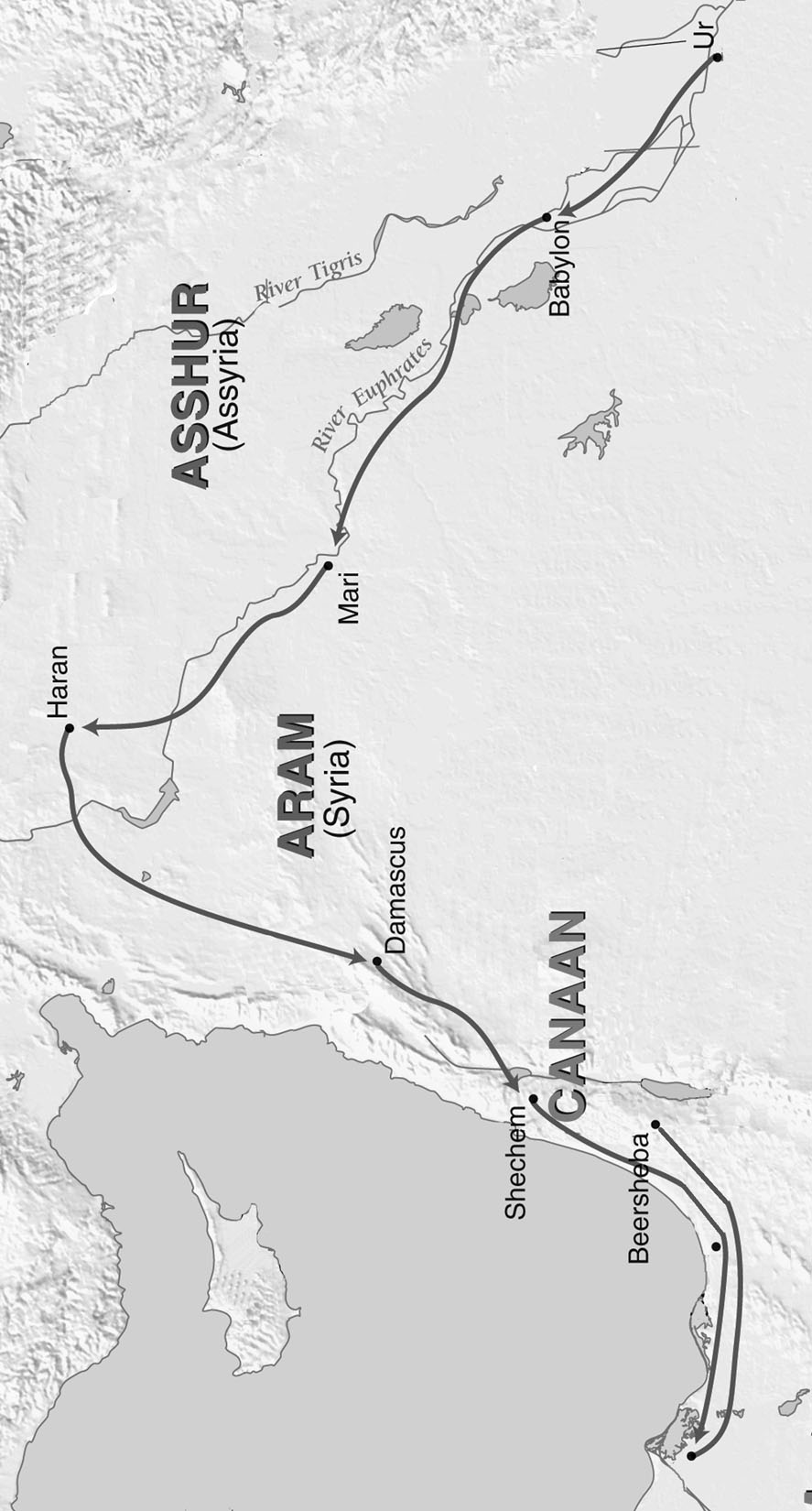 